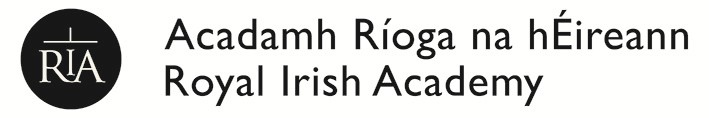 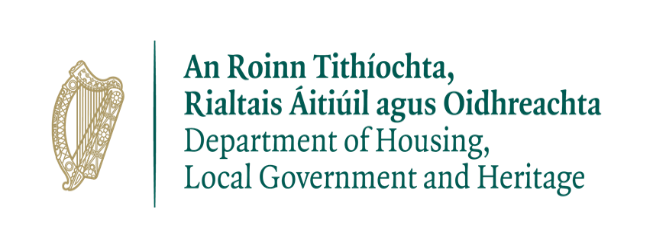 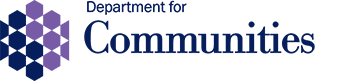 Archaeology Research Grants 2023Guidelines for applicants Deadline for receipt of applications: 17:00 (GMT), Thursday 30th March 2023About this document:This document outlines:What you need to know about funding for Archaeology Research GrantsHow to make your applicationHow we assess and decide on your applicationHow we process your application BackgroundThe Royal Irish Academy (RIA) has the responsibility of allocating and administering funding provided jointly on an annual basis by the Department of Housing, Local Government and Heritage through the National Monuments Service, the Department for Communities Northern Ireland through the Historic Environment Division, and the RIA. Applications are now invited. Applicants are asked to read the guidelines for applicants carefully before submitting an application.No one grant will exceed 50% of the total grant funding for the year. It is expected that grants will be made in the region of €5,000.Grant decisions will be subject to funding available in the two separate jurisdictions.Please click on this link to access the online application form. All queries can be sent to grants@ria.ie with the subject line: ARGApplications are accepted for the following:Proposals for smaller-scale archaeological research associated with the archaeology of Ireland and/or Northern Ireland.Aims and PrioritiesThe furtherance of archaeological knowledge in the context of the finite nature of the archaeological resourceSmaller-scale standalone questions into which research might provide an original/innovative contribution to archaeological knowledgeAssessment Criteria In order to make a decision, each application will be assessed on the following weighted criteria:The relevance of the proposal to the furtherance of the aims and priorities of this grant scheme (30%) The ability of the applicant to carry out the proposed research, demonstrated through a track record of relevant competencies, as appropriate to their career stage (30%)The design, resources and methodologies that are being brought to this project to enable its success, including personnel, skills, equipment, facilities, technologies and materials. Highlight those that are innovative or State of the Art (20%)Evidence of plan for impactful and relevant dissemination (20%)Who can apply:This scheme is open to archaeological researchers/archaeologists, including undergraduate students, postgraduate students, and PhD candidates. Proposals led by researchers based on the island of Ireland will be prioritised. Applications from researchers outside the island of Ireland will be examined for their feasibility on a case-by-case basis. Applicants must have no outstanding requirement to submit a report, under a statutory/consent or licence, unless they have agreed a submission date for outstanding reports and have an official Compliance Letter from NMS or HED Northern Ireland agreeing to this. Costs and activities which are eligibleResearch costs including specialist’s fees and services, materials, travel and subsistence expenses. Salary costs of grant recipients and research team members are considered an eligible cost if, in order to participate in the project they must have their time ‘bought out’, or they must take time out from their usual employment, or would not be funded to do this work without the grant funding and are not simultaneously in receipt of another income. As the Academy can only reimburse costs which are supported by evidence of payment any request to reimburse salary costs must be supported by evidence that the salary has been paid (in the form of payslips, paid invoices etc.) from the employing body.Applications will be considered for further research emanating from what were originally developer-led projects, provided all licensing requirements have been met in fullApplicants must list any current sources of research funding and justify why additional funds are sought from the RIACosts and activities which are ineligibleCosts of archaeological excavationsApplications for the funding of research as part of developer led or commercial excavations The grant does not fund institutional overheads, and the grant cannot be used to cover any element that should be properly ascribed to institutional overheads. The purchase of items of equipment (e.g. cameras or survey equipment) that researchers would normally be expected to have are ineligible. What is required to make an application?A completed application form including:A letter of verification from one named referee confirming the applicant’s ability and suitability to undertake the research.Detailed costings of proposed research.Where relevant, a copy of a detailed quotation received from proposed specialist/s. Where relevant, correspondence from the NMI stating that the applicant has discussed the application and that there is permission in principle for the proposed work based on the project rationale. Considering the short timescale of this scheme, it is advisable, if a proposal will require licenses to alter and/or export, that those discussions should include the methodology detail. Where relevant, correspondence confirming permission in principle for fieldwork from both the landowner and from NMS, or from both the responsible Senior Archaeologist and Senior Architect in the case of research in proximity to a National Monument, or from the relevant Senior Inspector within the Historic Environment Division of DfC in the case of research in proximity to a scheduled historic monument or a monument in State Care/Guardianship.Where relevant, a copy of the Ordnance Survey map with the site or sites marked. An application will be deemed ineligible if it does not include all required supporting documentation and confirmations. How applications are processed and assessedApplications that are deemed eligible will be passed on for assessment. If we decide your application is not eligible, you will receive a letter informing you that you that your application is ineligible and will not be assessed. Your application will be assessed by the Grants subcommittee of the Standing Committee for Archaeology based on the criteria and guidelines within this document and recommendations will be made to the Standing Committee for Archaeology for ratification based on the budget and the applications received.  You will then receive a letter of decision. If your application has been successful, we will include information about what you should do next.All applicants whether successful or unsuccessful will automatically receive feedback on your application, recognising the RIA’s focus on fostering excellence in research. It is anticipated that decisions in relation to this scheme will be communicated before the end of May 2023 and all projects must be completed by Friday, 24th November 2023. Terms and Conditions for successful applicantsGeneral:Please note that the RIA will not fund retrospective activities which means that no costs may be incurred as part of your proposed project before you receive your decision letter.The recipient shall comply in all respects with the Safety, Health and Welfare at Work Act 2005 and any other Act amending that Act and with any Statutory Instruments or Regulations issued thereunder. Please  note  that  under  Section  14  of  the  National Monuments  Act  1930  (as  amended  by Section 5 of the National Monuments (Amendment) Act 2004), consent from the Minister for Culture, Heritage and the Gaeltacht will  be  required  before  any  works  can take place at or in proximity to a National Monument of which the Minister or a Local Authority are the owners or guardians, or in respect of which a preservation order is in force.Please note that under Article 4 of the Historic Monuments and Archaeological Objects (NI) Order 1995 any works resulting in the demolition, destruction or disturbance of, or any damage to, a scheduled historic monument require Scheduled Monument Consent from the Department for Communities.If, during the course of the project, previously unknown monuments are discovered, details should be forwarded to the relevant authority – the Archaeological Survey of Ireland, DHLGH, for inclusion in the Sites and Monuments Record, or to the Department for Communities for inclusion in the Historic Environment Record of Northern Ireland (HERoNI).Please note any works involving the alteration of archaeological objects requires a licence from the National Museum of Ireland in accordance with Sec 25-1 of the National Monuments Act 1930 (as amended by the National Monument Amendments Acts 1954, 1987, 1994). Please note any works involving the export of archaeological objects requires a licence from the National Museum of Ireland in accordance with Sec 24-1 of the National Monuments Acts 1930 (as amended by the National Monument Amendments Acts 1954, 1987, 1994) and Section 49 of the National Cultural Institutions Act 1997. Export of archaeological objects outside the EU must be undertaken in accordance with a licence issued under EU 116/2019. Archaeological applications relevant to this regulation are routed through the National Museum of Ireland and licences are issued by the Department of Tourism, Culture, Arts, Gaeltacht and Sport.If, during the course of the project, any archaeological objects are discovered, they must be reported to the National Museum of Ireland within 96 hours under Sec 23-1 of the National Monuments Act 1930 (as amended by the National Monument Amendments Acts 1954, 1987, 1994, 2004).Where relevant, all required licence(s) from the National Monuments Service (NMS), the National Museum of Ireland (NMI) or Department for Communities NI must be obtained prior to research commencing. RIA awards are subject to this licencing process and approval. If, during the course of the project, previously unknown monuments are discovered, details should be forwarded to the relevant authority – the Archaeological Survey of Ireland, DHLGH, for inclusion in the Sites and Monuments Record, or to the Department for Communities for inclusion in the Historic Environment Record of Northern Ireland (HERoNI).Where relevant, evidence that the applicant’s proposal has provided for the necessary conservation and scientific resources.Recipients are required to disseminate the results of the project in an appropriate manner agreed with the RIA. All such dissemination must acknowledge the assistance of the NMS, Department for Communities NI, and RIA in line with ‘Guidelines for Acknowledging funding’. This must take place within two years of the last draw-down of the project. The RIA reserves the right to publish relevant details of recipients and funding including, but not necessarily limited to, the names of recipients, the amount of the funding offered and a summary of the proposed activityThe RIA reserves the right to seek the full repayment of the grant if the applicant fails to comply with any of the reporting and publication requirements in these guidelines for applicants. Applicants are required to inform the RIA of any potential conflicts of interests. In this regard applicants proposing to employ family members or spouses during the course of the research are required to disclose this to the RIA in advance of the drawdown of fundsFailure to comply with any terms and conditions in these guidelines for applicants and/or any terms and conditions for recipients imposed by the Standing Committee for Archaeology as a condition of award, may disqualify the candidate from future funding.Reports and Publication:RIA required reports and outputs:Final report: Grant recipients are asked to submit a report (template will be circulated in advance of final report deadline) outlining the main findings of the project, along with plans for dissemination of the outcomesRIA conference: Grant recipients may be asked to present their finding(s) at the biannual RIA ‘Revealing the Past’ conference Financial report: The final report form must be accompanied by a statement of income and expenditure. The statement will be available to download from the final report form link circulated to grant recipients in advance of the given deadline, as outlined in the letter of offer. This statement must be populated, be accompanied by an itemised list of receipts (copies of receipts will suffice, please keep the original receipts) and then uploaded to the final report form. Feedback: Grant recipients will be asked to provide feedback on the grants processes.Some or all of these illustrated reports may:form the basis of a press release to be issued jointly by the NMS, HED and the RIAbe published on the RIA’s websitebe made available on the Digital Repository of Irelandfigure in other publications of the RIA, NMS or HED.Statutory reporting Where relevant, grant recipients are required to meet their reporting obligations as per any statutory licence/consent conditions issued by the relevant licensing authorities.Where relevant submission of reports to the Academy does not exempt a grantee from a separate requirement to submit reports to the relevant licensing authority as per any licence/consent conditions. PublicationRecipients are required to submit for publication the results of the project in an appropriate manner agreed with the RIA within two years unless otherwise agreed. All such publications must acknowledge the assistance of the RIA, NMS and HED as appropriate.  Payment and expenses:Initial payment will be made when all the correct documentation has been received. Once approved the successful recipient can start the process to draw down 50% of the grant. The remaining instalment of the grant (50%) will be released upon submission of a final report, an income and expenditure statement and an itemized list and copy of vouched receipts as outlined above.It is a condition of acceptance of a grant that the recipient ensures that appropriate insurance cover is in place for any project involving fieldwork.  A copy of that insurance policy must be provided to the RIA in advance of the initial payment of the grant. The grant, upon the submission of vouched expenditure, in line with DPER regulations may be used to pay out of pocket expenses accrued as a result of working on the project e.g. travel, accommodation, subsistence etc. Please remember that expenses should be kept within reasonable bounds and are subject to specific Department of Public Expenditure and Reform regulations. Salary costs of grant recipients are considered an eligible cost if, in order to participate in the project they must have their time ‘bought out’, or they must take time out from their usual employment, or would not be funded to do this work without the grant funding and are not simultaneously in receipt of another income. As the Academy can only reimburse costs which are supported by evidence of payment any request to reimburse salary costs must be supported by evidence that the salary has been paid (in the form of payslips, paid invoices etc.) from the employing body.Subsistence rates set down by the Department of Public Expenditure and Reform can be used as a guideline but only expenditure that is vouched can be reimbursed. Recipients are required to retain accounts of expenditure and all receipts for a period of not less than six years from completion of all project work. No card machine receipts can be accepted when submitting vouched expenses.If professional archaeologists or other professionals are to be employed, the recipient shall pay rates of wages and observe hours of labour and conditions of employment in line with the industry norm and standards. Funds are allocated according to the decision letter for the purposes specified in an application or as otherwise indicated by the Committee. It is recognised, however, that circumstances may necessitate some minor reorientation of funds during the course of a project but no significant alteration in the terms of any grant may be made without the prior consent of the Committee.Online Application Form and Appended InformationApplicants must complete the online application form with the appended information (Sections 1-7) as indicated below.  Failure to do so correctly may disqualify the applicant from consideration for funding.SECTION ONE - Project Overview Title of Proposed ProjectPlease provide a brief abstract (for publicising funded projects etc.)SECTION TWO - Contact Details of Applicant NameAddressPhoneEmailSECTION THREE - Project Rationale Criterion: The relevance of the proposal to the aims and priorities of this archaeological research grant (weighting 30%) Please describe your project proposal, its potential significance, and how it meets the aims and priorities of the grant scheme as outlined in the guidelines for applicants (maximum 1000 words). Site details: Grid reference, Site name, townland, county, if applicableProvide the name and addresses of landowner(s), if applicable.Please attach the following documents, as relevant to your application: Correspondence confirming permission in principle for artefact/ecofact work from NMI.Correspondence confirming permission in principle for fieldwork from both the landowner and from NMS, or from both the responsible Senior Archaeologist and Senior Architect in the case of research in proximity to a National Monument, or from the relevant Senior Inspector within the Historic Environment Division of DfC in the case of research in proximity to a scheduled historic monument or a monument in State Care/Guardianship.An extract of the Ordnance Survey map with the site or sites marked.SECTION FOUR - Employment and Experience Criterion: Ability of applicant to carry out the proposed research, demonstrated through a track record of relevant competencies (weighting 30%, maximum 1,500 words, plus referee letter) Present positionAcademic TrainingOther Professional qualificationsRecent Research Projects and PublicationsPlease give the names and addresses of two referees that you have consulted with and who are competent to judge your professional and personal qualifications. Your referees should be senior archaeologists, architects, site managers or researchers. Please attach a letter of verification from one named referee.Have you previously received funding from the Royal Irish Academy?If yes, please provide details below:Please provide details of any publications arising from previous grants (if applicable):SECTION FIVE - Project Design Criterion: The design, resources and methodologies that are being brought to this project to enable its success, including personnel, skills, equipment, facilities, technologies and materials. Highlight those that are innovative or State of the Art (20%, maximum 1,000 words) The Grants subcommittee will wish to see how the project will be achieved to best practice. The answer should include but not be limited to the following: The investigative and research methods (including archiving).A detailed achievable timeframe (ideally in Gantt chart or similar format).Any images which help illustrate the proposalThe facilities available to the project.The research partners and/or specialists involved and what they will be contributing. The aspects of the project that are State of the Art, in particular the use of cutting-edge developments in archaeology, including new scientific techniques.SECTION SIX - Dissemination Criterion: Evidence of plan for impactful and relevant dissemination (20%, maximum 750 words) A strategic goal of the RIA is to ‘represent Ireland by engaging and leading in activities that strengthen international recognition of the Academy’s scholarship’. The Grants subcommittee will wish to see an ambitious plan for dissemination, appropriate to the scale of the research project. As this scheme is publicly funded, please ensure that your plans include making the results of proposed research publicly available. We encourage open access publication. What are your plans for dissemination including but not limited to community engagement, conference papers and publications? Highlight innovative formats and platforms.  SECTION SEVEN - Costings Please note that a detailed breakdown of estimated expenses will aid the assessment of your application. Please upload your detailed breakdown of estimated expenses. Total amount sought.Where specialist expertise is anticipated as part of your project please ensure that a detailed quotation from each intended specialist or specialists is uploaded. 